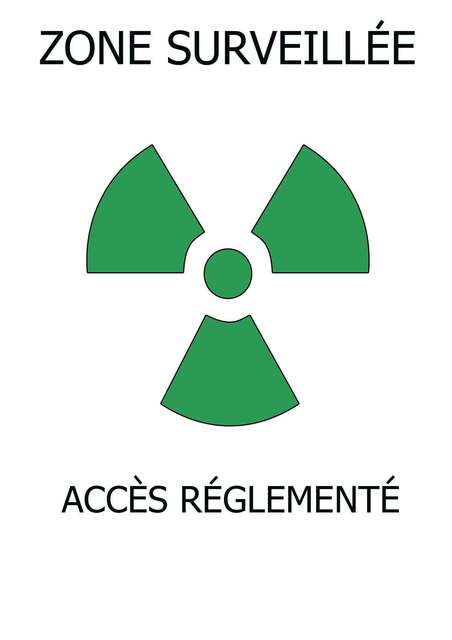 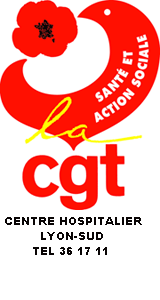 Manip radio, rencontre avec la DPMT du 20 mai 2021Beaucoup de demandes, peu d’avancées……une bonne raison d’être dans la rueLe 15 juin 2021